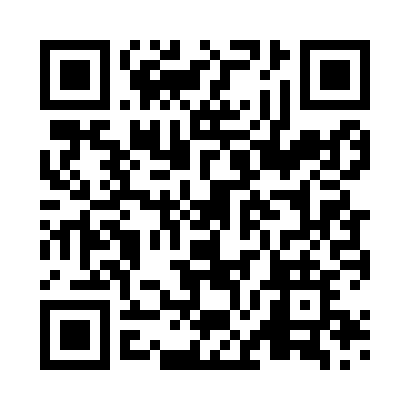 Prayer times for Zosna, LatviaMon 1 Jul 2024 - Wed 31 Jul 2024High Latitude Method: Angle Based RulePrayer Calculation Method: Muslim World LeagueAsar Calculation Method: HanafiPrayer times provided by https://www.salahtimes.comDateDayFajrSunriseDhuhrAsrMaghribIsha1Mon2:314:271:157:0310:0211:512Tue2:324:281:157:0310:0111:513Wed2:324:291:157:0210:0111:514Thu2:334:301:157:0210:0011:515Fri2:334:311:157:029:5911:506Sat2:344:321:167:029:5911:507Sun2:354:331:167:019:5811:508Mon2:354:341:167:019:5711:499Tue2:364:361:167:009:5611:4910Wed2:364:371:167:009:5511:4911Thu2:374:381:167:009:5411:4812Fri2:374:401:166:599:5211:4813Sat2:384:411:166:589:5111:4714Sun2:394:431:176:589:5011:4715Mon2:394:441:176:579:4911:4616Tue2:404:461:176:579:4711:4617Wed2:414:471:176:569:4611:4518Thu2:414:491:176:559:4411:4519Fri2:424:501:176:549:4311:4420Sat2:434:521:176:549:4111:4321Sun2:444:541:176:539:4011:4322Mon2:444:551:176:529:3811:4223Tue2:454:571:176:519:3611:4124Wed2:464:591:176:509:3511:4025Thu2:465:011:176:499:3311:4026Fri2:475:031:176:489:3111:3927Sat2:485:041:176:479:2911:3828Sun2:495:061:176:469:2711:3729Mon2:495:081:176:459:2511:3630Tue2:505:101:176:449:2311:3531Wed2:515:121:176:429:2111:35